Baltimore Shambhala Meditation CenterGoverning CouncilMinutesSeptember 8, 20147 PM to 9 PMVI.           Societal Health and Well-BeingA.                 Tom Burkhart is replacing Ed Hargadon as Baltimore’s Director of Societal Health and Well-Being.  We welcome him to the Governing Council.B.                 Ed Hargadon's has been recruited by Mary Wetszel to serve as a Deputy International Director of Societal Health and Well-Being.  Locally, he will continue to serve the Baltimore community as a liaison to other organizations the Baltimore Shambhala Center may partner with.VII.        FinanceA.                 August Financial Results. For the month of August, our Baltimore Shambhala Center showed a net profit of $3,143 on $8,920 income.  For the eight months of CY 2014 to date, our Center shows a net loss of $6,982 on $81,068 income, largely due to the $8,622 penalty paid to the IRS for late filing and lower than expected membership pledges.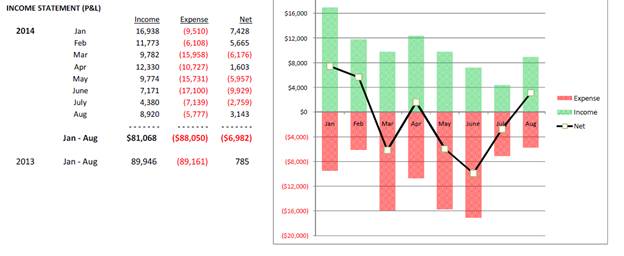 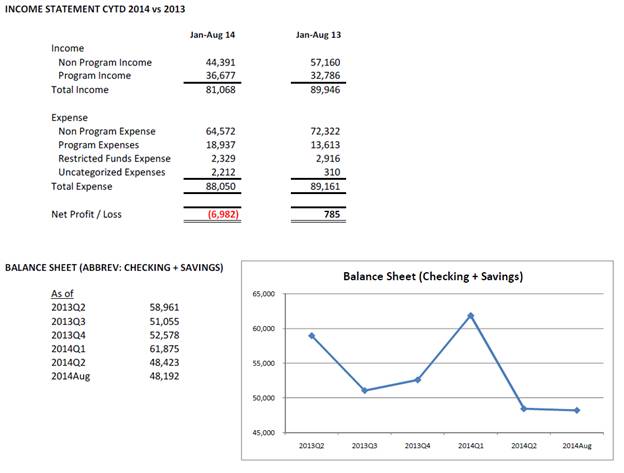 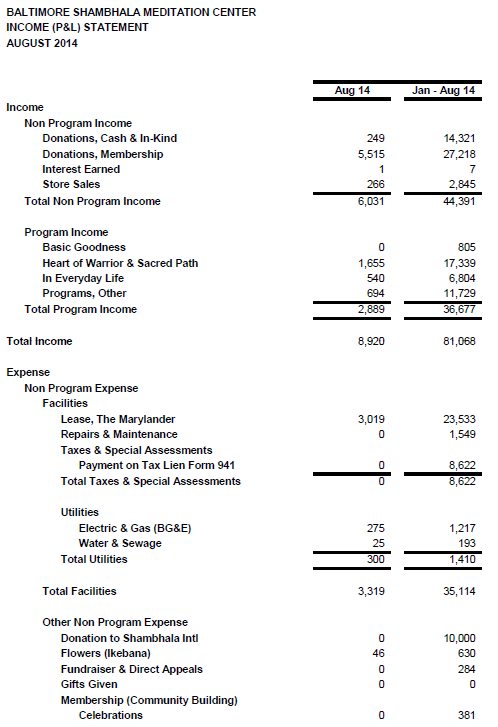 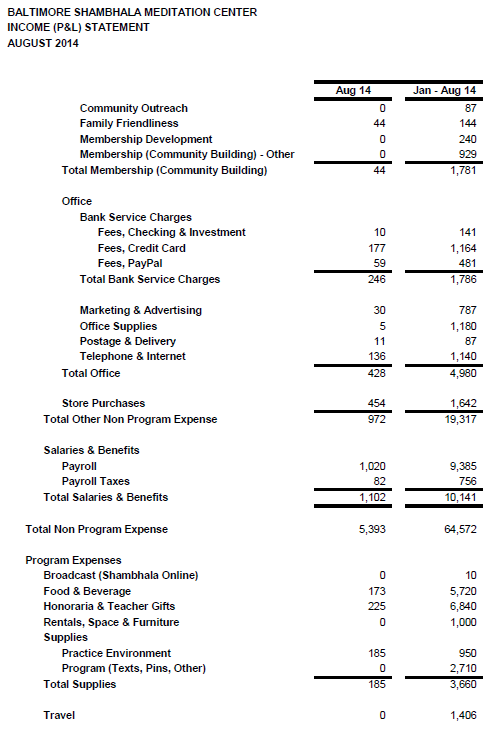 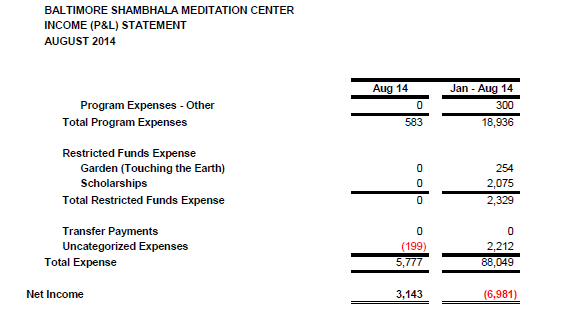 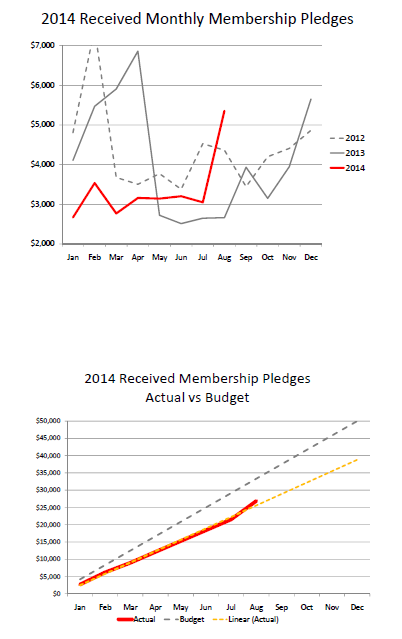 